1. PP (1x koupelna – složená ze dvou propojených místností)         1. NP (1x koupelna):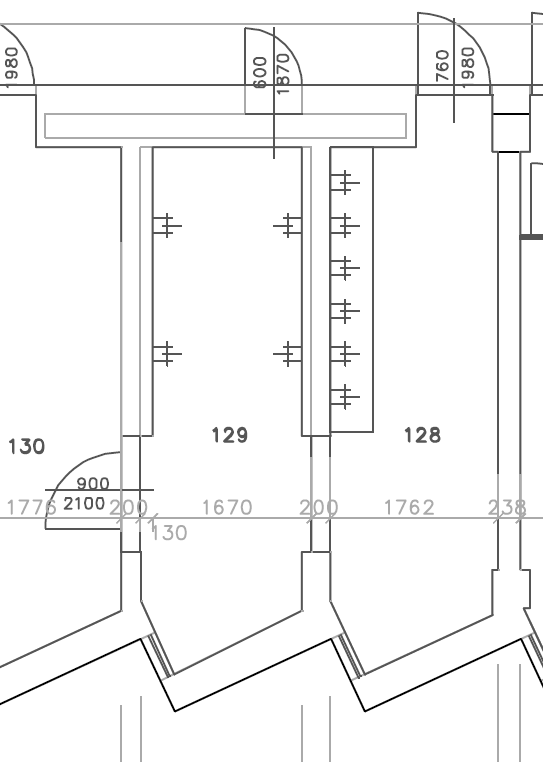 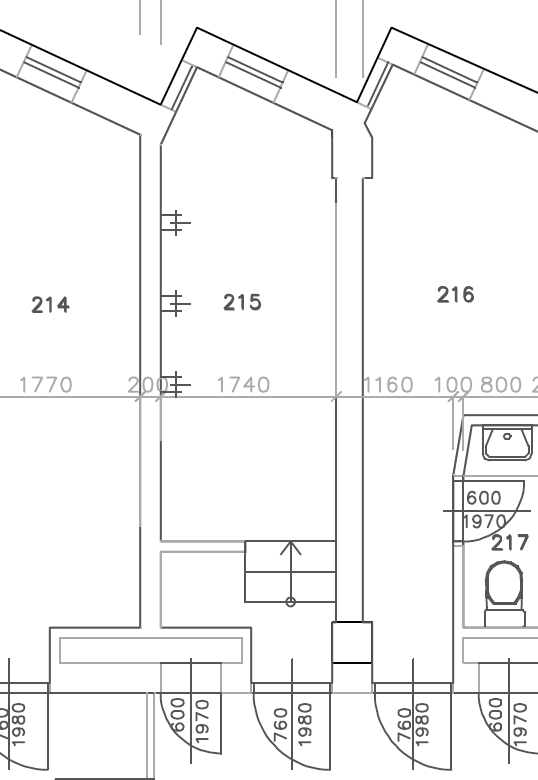 2. NP (2x koupelna):							      3. NP (2x koupelna):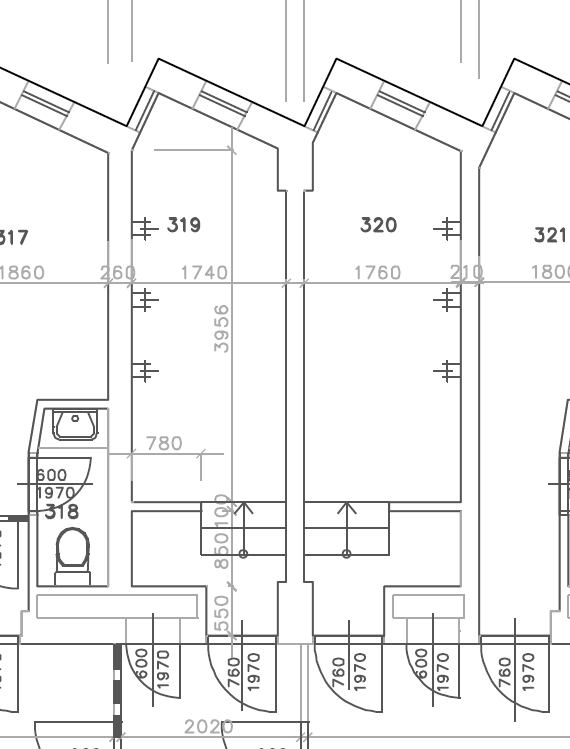 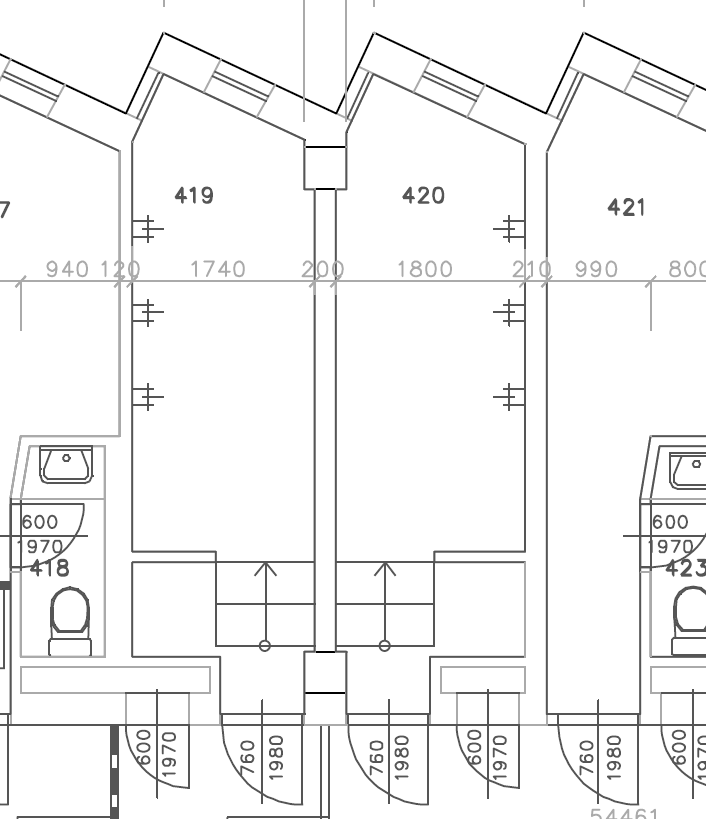 